Predavačko, istraživačko i iskustvo u laboratorijskom radu,Student doktorskih studija i rad na izradi doktorske disertacije sa mentorima: Prof.Dr Ivan Pavkov i Dr Milivoj T. RadojčinLink ka javnoj RIS stranici (istrazivaci.gov.rs): https://ris2.mpn.gov.rs/istrazivac-karton/233491583ORCID: https://orcid.org/0000-0002-4975-137X Research gate: https://www.researchgate.net/profile/Krstan_Keselj Precizna poljoprivreda, Daljinska detekcija, Mašinsko učenje, Veštačka inteligencija u Poljoprivredi, Tehnologije sušenja, Skladištenje biomaterijala, Obnovljivi izvori energije, Mašinski elementi i materijali		                    Projekti       2011 - 2016 Nacionalni projekat  “Integrated and organics fruit and vegetable products drying by combined technology” TR31058, finansirano od strane Ministarstva prosvete, nauke i tehnološkog razvoja, Republike Srbije.Članstvo       2017 - Član Nacionalnog društva za procesnu tehniku i eneregetiku u poljoprivredi  http://www.ptep.org.rs/Sajt%20engleski/indexen.html2017 - Tehnički urednik zbornika radova i apstrakata Nacionalnog društva za procesnu tehniku i eneregetiku u poljoprivredi http://www.ptep.org.rs/Sajt%20engleski/indexen.htmlLIČNI PODACIKrstan Kešelj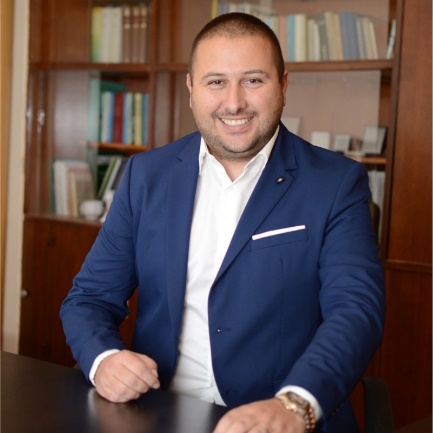  Marka Jelesića 14, 21410 Futog, Srbija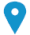  +381214853441     +381621634952       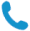 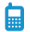  krstan.keselj@polj.uns.ac.rs 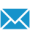 -  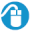 -  Facebook: https://www.facebook.com/krstan.keselj/ 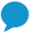 -  LinkedIn: https://www.linkedin.com/in/krstan-keselj-60ba5b289/Pol Muški | Datum i mesto rođenja 27/09/1992, Loznica, Srbija | Nationality Srpska POZICIJAASISTENTRADNO ISKUSTVO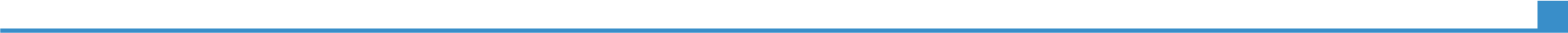 20.10.2021.  Asistent, Poljoprivredni fakultet Novi Sad,15.12.2020.  Istraživač saradnik, Poljoprivredni fakultet Novi Sad,09.02.2018.  Istraživač pripravnik, Poljoprivredni fakultet Novi Sad.EDUKACIJE I TRENINZIObrazovanje:Treninzi:Obrazovanje:Treninzi:2017-  Student doktorskih studija smera Agronomija, Poljoprivredni fakulet, Univerzitet u Novom Sadu2017.  Master, Poljoprivredni fakulet, Univerzitet u Novom Sadu2016 . Dipl. Ing., Poljoprivredni fakulet, Univerzitet u Novom SaduCOST Action CA15119 Trening škola 190918-098377,  Univerzitet tehničkih nauka, Žešov, Poljska; od 19/09/2018 do 21/09/2018.ERASMUS +  Trening - Sum of Ranking Differences metoda (SRD) - Predavač Attila Gere PhD,  Szent István University. Jun 2018.Junior full stack developer  .NET development, Fakultet tehničkih nauka - Informatika; decembar 2022 do aprila 2023 Drone pilot trenining  A1/A3, European Union Aviation Safety Agency, septembar 2022.2017-  Student doktorskih studija smera Agronomija, Poljoprivredni fakulet, Univerzitet u Novom Sadu2017.  Master, Poljoprivredni fakulet, Univerzitet u Novom Sadu2016 . Dipl. Ing., Poljoprivredni fakulet, Univerzitet u Novom SaduCOST Action CA15119 Trening škola 190918-098377,  Univerzitet tehničkih nauka, Žešov, Poljska; od 19/09/2018 do 21/09/2018.ERASMUS +  Trening - Sum of Ranking Differences metoda (SRD) - Predavač Attila Gere PhD,  Szent István University. Jun 2018.Junior full stack developer  .NET development, Fakultet tehničkih nauka - Informatika; decembar 2022 do aprila 2023 Drone pilot trenining  A1/A3, European Union Aviation Safety Agency, septembar 2022.RELEVANTNO ISKUSTVOISTRAŽIVAČKE OBLASTILIČNE VEŠTINEMaternji jezikSrpskiSrpskiSrpskiSrpskiSrpskiOstali jezivi Razumevanje Razumevanje govor govor pisanje Ostali jezivi Slušanje Čitanje Interakcija Slušanje EngleskiB2B2B2B2B2Veštine poznavanja računaraOdličan nivo poznavanja alata Microsoft Office™.Odličan nivo poznavanja komercijalnog softvera PTC Creo za kompjuterski podržano dizajniranje i crtanje.Odličan nivo poznavanja komercijalnog softvera Autodesk Inventor za kompjuterski podržano dizajniranje i crtanje.Odličan nivo poznavanja vektorskog grafičkog editora CorelDRAW.Vrlo dobar nivo poznavanja programskog jezika C# visokog nivoa.Vrlo dobar nivo poznavanja JavaScript (JS), CSS i HTML.Dozvola za upravljanje vozilimaBDODATNE INFORMACIJEObjavljeni naučni radoviStamenković, Z., Pavkov, I., Radojčin, M., Tepić Horecki, A., Kešelj K., Bursać Kovačcević, D.,  Putnik P. (2019): Convective Drying of Fresh and Frozen Raspberries and Change of Their Physical and Nutritive Properties, Foods 2019, 8, 251. DOI: 10.3390/foods8070251 IF3,011 (M21)Tomić, M., Savin, L., Simikić, M., Kiss, F., Kešelj, K., Ivanišević, M., Ponjičan, O., Zoranović, M., Sedlar, A;  Effects of biodiesel on changes in IC engine performances: A long-term experiment with farm tractors, Fuel, 2021, 292, 120300.  DOI: 10.2298/TSCI220212078I (M21a)Milivoj Radojčin; Ivan Pavkov; Danijela Bursać Kovačević; Predrag Putnik; Artur Wiktor; Zoran Stamenković; Krstan Kešelj; Attila Gere;  Effect of selected drying methods and emerging drying intensification technologies on the quality of dried fruit: A review, Processes, 2021, 9(1), pp. 1–21, 132, DOI: 10.3390/pr9010132 (M21)Ivan Pavkov; Milivoj Radojčin; Zoran Stamenković; Krstan Kešelj; Urszula Tylewicz; Péter Sipos; Ondrej Ponjičan; Aleksandar Sedlar; Processes, 2021, 9(2), pp. 1–22, 202; DOI: 10.3390/pr9020202 (M21)Sedlar, A.; Ponjičan, O.; Kiss, F.; Bugarin, R.; Višacki, V.; Radojčin, M.; Kešelj, K.; Improving energy efficiency of apple production by reduced application of pesticides, International Journal of Agricultural and Biological EngineeringThis link is disabled., 2020, 13(4), pp. 93–102; DOI: 10.25165/j.ijabe.20201304.5743 (M22)Mladen Ivanisevic, S.; Miodrag Zoranovic, S.; Goran Topisirovic, R.; Milan Jugovic, A.; Vladimir Rajs, M.; Srdjan Vejnovic, M.; Krstan Keselj, R; New Concept Of In/Out Air Quality Control In Livestock Buildings, Thermal Science, 2022, 26(6), pp. 4819–4829, DOI: 10.2298/TSCI220212078I (M23)Kešelj K., Pavkov, I., Radojčin, M., Stamenković, Z.,  (2017): Comparison of energy consumption in the convective and freeze drying of raspberrie, Jounal on Processing and Energy in Agriculture, 21 (4), 192-196.  DOI:10.5937/JPEA1704192K (M51) Kešelj, K., Babić M., Pavkov, I., Radojčin, M., Stamenković, Z., Tekić, D., Ivanišević, M., (2019): Effects Of Storage And Sulfurization With Sulfur Dioxide Of Different Concentration On Changes In The Color Of Dried Apricots, Jounal on Processing and Energy in Agriculture, 23 (4), 190-194. https://doi.org/10.5937/JPEA1904190K (M51)